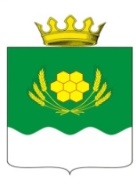 АДМИНИСТРАЦИЯ КУРТАМЫШСКОГО МУНИЦИПАЛЬНОГО ОКРУГА КУРГАНСКОЙ ОБЛАСТИПОСТАНОВЛЕНИЕот 27.01.2022 г.  № 20               г. КуртамышОб утверждении Положения об отделе записи актовгражданского состояния Администрации Куртамышского муниципального округа Курганской областиВ соответствии с Федеральным законом от 6 октября 2003 года № 131-ФЗ  «Об общих принципах организации местного самоуправления в Российской Федерации», Законом Курганской области от 30 декабря 2005 года № 108 «О наделении органов местного самоуправления полномочиями на государственную регистрацию актов гражданского состояния, Законом Курганской области от 12 мая 2021 года № 48 «О преобразовании муниципальных образований путем объединения всех поселений, входящих в состав Куртамышского района Курганской области, во вновь образованное муниципальное образование – Куртамышский муниципальный округ Курганской области и внесении изменений в некоторые законы Курганской области», Уставом Куртамышского муниципального округа Курганской области, решением Думы Куртамышского муниципального округа Курганской области от 26 ноября 2021 года № 82  «Об утверждении структуры Администрации Куртамышского муниципального округа Курганской области» Администрация Куртамышского муниципального округа Курганской областиПОСТАНОВЛЯЕТ:	          1. Утвердить Положение об отделе записи актов гражданского состояния  Администрации Куртамышского муниципального округа Курганской области согласно приложению  к настоящему постановлению.2. Признать утратившим силу постановление Администрации Куртамышского района от 7 февраля 2018 года № 6 «Об утверждении Положения об отделе записи актов гражданского состояния Администрации Куртамышского района Курганской области».3.  Настоящее постановление вступает в силу после официального опубликования и распространяется на правоотношения, возникшие с 1 января 2022 года. 4.  Опубликовать настоящее постановление в информационном бюллетене «Куртамышский район: официально» и разместить на официальном сайте Администрации Куртамышского муниципального округа Курганской области.             5. Контроль за выполнением настоящего постановления возложить на управляющего делами - руководителя аппарата Администрации Куртамышского  муниципального округа Курганской области.Глава Куртамышского муниципального округаКурганской области                                                                                    А.Н. ГвоздевПавленко А.Г.21547Разослано по списку (см. на обороте)ПОЛОЖЕНИЕ об отделе записи актов гражданского состояния Администрации Куртамышского муниципального округа Курганской областиI. Общие положения1. Отдел записи актов гражданского состояния Администрации Куртамышского муниципального округа Курганской области (далее — отдел) в соответствии с решением Думы Куртамышского муниципального округа Курганской области от 26 ноября 2021 года № 821 «Об утверждении структуры Администрации Куртамышского муниципального округа Курганской области» является структурным подразделением Администрации Куртамышского муниципального округа Курганской области, осуществляющим согласно Закону Курганской области от 30 декабря 2005 года № 108 «О наделении органов местного самоуправления полномочиями на государственную регистрацию актов гражданского состояния» реализацию переданных государственных полномочий на государственную регистрацию актов гражданского состояния на территории Куртамышского муниципального округа Курганской области.Полное наименование: Отдел записи актов гражданского состояния Администрации Куртамышского муниципального округа Курганской области.Сокращенное наименование: Отдел ЗАГС Администрации Куртамышского муниципального округа Курганской области.2. В своей деятельности отдел руководствуется принципами и нормами международного права и международных договоров Российской Федерации, Конституцией Российской Федерации, Семейным кодексом Российской Федерации, Гражданским кодексом Российской Федерации, Федеральным законом от 15 ноября 1997 года № 143-ФЗ «Об актах гражданского состояния» и принимаемыми в соответствии с ними нормативными правовыми актами Российской Федерации, Уставом Курганской области, законами Курганской области, нормативными правовыми актами Губернатора Курганской области, Правительства Курганской области, Главы Куртамышского муниципального округа Курганской области, Администрации Куртамышского муниципального округа Курганской области, Уставом Куртамышского муниципального округа Курганской области, решениями Думы Куртамышского муниципального округа Курганской области, настоящим Положением, иными нормативными правовыми актами Российской Федерации и Курганской области.3. Финансирование расходов на содержание отдела осуществляется за счет средств, выделяемых из федерального бюджета в виде единой субвенции для выполнения полномочий на государственную регистрацию актов гражданского состояния, а также средств бюджета Куртамышского муниципального округа Курганской области.Средства на реализацию полномочий на государственную регистрацию актов гражданского состояния носят целевой характер и не могут быть использованы на другие цели.4. Отдел не является юридическим лицом. Имеет печать с изображением Государственного герба Российской Федерации и со своим наименованием, иные штампы и бланки.5. Отдел осуществляет свою деятельность во взаимодействии с федеральными органами государственной власти, органами государственной власти Курганской области, других субъектов Российской Федерации, органами местного самоуправления, организациями.Местонахождение отдела: город Куртамыш, Курганская область, Россия, ул. 22 Партсъезда, д.44.II. Задачи отдела6. Надлежащее осуществление переданных полномочий на государственную регистрацию актов гражданского состояния. Охрана государственных и общественных интересов, личных и имущественных прав граждан путем регистрации актов гражданского состояния в строгом соответствии с законодательством.    III.  Полномочия отдела 8. Отдел осуществляет следующие полномочия:1) осуществление государственной регистрации рождения, заключения брака, расторжения брака, усыновления (удочерения), установления отцовства, перемены имени, смерти на территории Куртамышского муниципального округа Курганской области;2) в случаях, установленных действующим законодательством, выдача повторных свидетельств о государственной регистрации актов гражданского состояния, иных документов, подтверждающих наличие или отсутствие факта государственной регистрации актов гражданского состояния;3) в случаях, установленных действующим законодательством, внесение исправлений и изменений в записи актов гражданского состояния;4) восстановление и аннулирование записей актов гражданского состояния на территории Куртамышского муниципального округа Курганской области;5) в случаях, установленных действующим законодательством, формирование, хранение книг государственной регистрации актов гражданского состояния и их учет;6) передача в Управление записи актов гражданского состояния Курганской области книг государственной регистрации актов гражданского состояния (актовых книг), собранных из первых экземпляров записей актов гражданского состояния на бумажных носителях, подлежащих последующей передаче в Государственный архив Российской Федерации;7) истребование личных документов в соответствии с действующим законодательством;8) в случаях, установленных действующим законодательством, осуществление функций, предусмотренных постановлением Правительства Российской Федерации от 3 марта 2017 года N 254 «Об утверждении Правил перевода в электронную форму книг государственной регистрации актов гражданского состояния (актовых книг)»;9) формирование и ведение Единого государственного реестра записей актов гражданского состояния;10) организация приема граждан, обеспечение своевременного и в полном объеме рассмотрения их обращений в соответствии с действующим законодательством;11) исполнение в надлежащем порядке полученных непосредственно или через Министерство юстиции Российской Федерации либо его территориальные органы от компетентных органов иностранных государств запросов о правовой помощи по семейным делам;12) осуществление в соответствии с действующим законодательством работы по комплектованию, хранению, учету и использованию архивных документов отдела;13) составление статистической отчетности о регистрации актов гражданского состояния, а также иным направлениям деятельности отдела и представление ее в установленном порядке;14) участие в изучении и внедрении передового и положительного опыта по вопросам, относящимся к компетенции отдела;15) представление сведений в органы и организации в соответствии с нормативными актами Российской Федерации и Курганской области;16) оказание гражданам бесплатной юридической помощи в соответствии с действующим законодательством;17) организация и проведение мероприятий, влияющих на формирование позитивного имиджа брака, повышение общественной значимости и статуса материнства, отцовства и детства;18) создание условий для предоставления услуг в электронном виде, а также через многофункциональные центры предоставления государственных и муниципальных услуг;IV. Права и обязанности отдела9. Отдел имеет право:разрабатывать и вносить в установленном порядке на рассмотрение Главы Куртамышского муниципального округа Курганской области предложения и проекты правовых актов, относящихся к компетенции отдела; запрашивать и получать в установленном законодательством порядке от территориальных органов федеральных органов исполнительной власти, органов государственной власти Курганской области, органов местного самоуправления на территории Курганской области, организаций, независимо от их организационно – правовой формы и формы собственности, и должностных лиц, документы, справочные и иные материалы и сведения, необходимые для принятия решений по вопросам, относящимся к установленной сфере деятельности отдела;3)  осуществлять иные права в соответствии с действующим законодательством.10. Отдел обязан:1)  обеспечивать конфиденциальность имеющейся информации;2)  обеспечивать качественное предоставление государственных услуг населению в сфере государственной регистрации актов гражданского состояния. V. Организация деятельности отдела11. Отдел возглавляет руководитель, назначаемый на должность и освобождаемый от должности Главой Куртамышского муниципального округа Курганской области. 12. В случае временного отсутствия руководителя отдела его обязанности исполняет главный специалист отдела ЗАГС Администрации Куртамышского муниципального округа Курганской области. В случае временного отсутствия руководителя отдела и главного специалиста отдела обязанности руководителя отдела исполняет ведущий специалист отдела. 13. Руководитель отдела реализует следующие полномочия:1) руководит деятельностью отдела, обеспечивает выполнение стоящих перед ним задач, несет персональную ответственность за выполнение возложенных на отдел полномочий;2) в установленном порядке представляет отдел в отношениях с органами государственной власти, органами местного самоуправления, юридическими и физическими лицами;3) распределяет функции между сотрудниками отдела.14. Отдел входит в структуру Администрации Куртамышского муниципального округа Курганской области, утверждаемую Думой Куртамышского муниципального округа Курганской области. Штат отдела утверждается Главой Куртамышского муниципального округа Курганской области.15. Специалисты отдела назначаются и освобождаются от должности Главой Куртамышского муниципального округа Курганской области в установленном порядке. 16. Должностные инструкции руководителя и специалистов отдела утверждаются Главой Куртамышского муниципального округа Курганской области.17. Сотрудники отдела несут ответственность в соответствии с действующим законодательством за выполнение возложенных на них функций, определенных настоящим Положением и должностными инструкциями.Управляющий делами — руководитель аппаратаАдминистрации Куртамышского муниципального округаКурганской области                                                   Г.В. БулатоваПриложениек постановлению Администрации Куртамышского муниципального округа Курганской области от 27.01.2022 г. № 20 «Об утверждении Положения об отделе записи актов гражданского Администрации Куртамышского муниципального округа Курганской области»